Publicado en Madrid el 20/02/2020 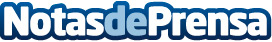 Valladolid estrena la identificación biométrica en el Ecommerce TourLa tecnología de Biocryptology aporta rapidez, seguridad y confianza en la acreditación de asistentesDatos de contacto:Marcos676605111Nota de prensa publicada en: https://www.notasdeprensa.es/valladolid-estrena-la-identificacion Categorias: Marketing Castilla y León Emprendedores Logística E-Commerce Software Ciberseguridad Consumo Dispositivos móviles http://www.notasdeprensa.es